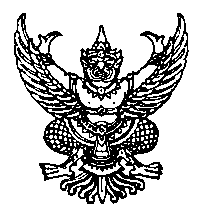 ประกาศ ฝ่ายวิชาการ มหาวิทยาลัยธรรมศาสตร์เรื่อง ค่าธรรมเนียมการศึกษาสำหรับนักศึกษาหลักสูตรบริหารธุรกิจมหาบัณฑิต สาขาวิชานวัตกรรม
ทางธุรกิจ และหลักสูตรปริญญาโทที่เปิดสอนในโครงการจัดการศึกษาแบบออนไลน์ พ.ศ. 2564-----------------------------ตามที่ มหาวิทยาลัยได้ประกาศบังคับใช้ระเบียบมหาวิทยาลัยธรรมศาสตร์ ว่าด้วยอัตราค่าธรรมเนียมการศึกษาระดับบัณฑิตศึกษา โครงการพิเศษ พ.ศ. 2553 และกำหนดให้คณะ สำนัก สถาบัน วิทยาลัย ที่กำกับดูแลโครงการพิเศษต่าง ๆ จัดทำประกาศอัตราค่าหน่วยกิต ค่าธรรมเนียมและค่าใช้จ่ายประเภทอื่น ๆ นอกเหนือไปจากที่กำหนดไว้ในระเบียบดังกล่าวข้างต้น เพื่อให้เกิดความชัดเจน ความเข้าใจที่ถูกต้องสอดคล้องกัน ทั้งนักศึกษาและผู้ปฏิบัติงานที่เกี่ยวข้องอาศัยอำนาจตามระเบียบมหาวิทยาลัยธรรมศาสตร์ ว่าด้วยอัตราค่าธรรมเนียมการศึกษา ระดับบัณฑิตศึกษา โครงการพิเศษ พ.ศ. 2553 ข้อ 4.14 และมติที่ประชุมสภามหาวิทยาลัย ในการประชุมครั้งที่ 6/2564 เมื่อวันที่ 21 มิถุนายน 2564 และมติคณะกรรมการการเงิน ครั้งที่ 1/2564 เมื่อวันที่ 21 พฤษภาคม 2564 และข้อบังคับมหาวิทยาลัยธรรมศาสตร์ ว่าด้วยการจัดการศึกษาแบบออนไลน์ พ.ศ. 2563 ข้อ 19 
ให้ประธานคณะกรรมการบริหารการศึกษาแบบออนไลน์ทำหน้าที่เป็นคณบดีในโครงการจัดการศึกษาแบบออนไลน์ระดับมหาวิทยาลัย ฝ่ายวิชาการ มหาวิทยาลัยธรรมศาสตร์ จึงออกประกาศค่าธรรมเนียมการศึกษาสำหรับนักศึกษาหลักสูตรบริหารธุรกิจมหาบัณฑิต สาขาวิชานวัตกรรมทางธุรกิจ และหลักสูตรปริญญาโทที่เปิดสอนในโครงการจัดการศึกษาแบบออนไลน์ พ.ศ. 2564 ไว้ ดังนี้1. ค่าสมัครคัดเลือกเข้าศึกษา				คนละ		500 บาท2. ค่าหน่วยกิตวิทยานิพนธ์/สารนิพนธ์/การค้นคว้าอิสระ	หน่วยกิตละ	8,000 บาท3. ค่าธรรมเนียมพิเศษ (ภาคการศึกษาปกติ)			ภาคละ		5,000 บาท4. ค่าธรรมเนียมการศึกษาตามข้อบังคับมหาวิทยาลัย					ประกาศ  ณ  วันที่  30   มิถุนายน   พ.ศ. 2564					       (รองศาสตราจารย์ ดร.พิภพ  อุดร)					            รองอธิการบดีฝ่ายวิชาการ